Звіт директораБурштинської загальноосвітньої школи І-ІІІ ступенів №3 за 2020-2021 навчальний рік(Звіт  проводиться відповідно до наказу МОН України «Про запровадження звітування керівників дошкільних, загальноосвітніх та професійно-технічних навчальних закладів» від 28.01.2005р., Примірного положення про порядок звітування керівників перед педагогічним колективом та громадськістю», затвердженого наказом МОН від 23.03.2005р.).Загальна інформація про заклад:Повна назва: Бурштинська загальноосвітня школа І-ІІІ ступенів №3 Бурштинської міської ради Івано-Франківської областіПоштова адреса: 77111, Україна, Івано-Франківська область, Галицький район, місто Бурштин, вул. Євгена Коновальця 1Електронна адреса (е-mail):burshtyn_school_3@ukr.netСайт школи: http://burshtynska-shkola-3.mozello.com/Мова навчання: українськаКількість вчителів: 60Підсумовуємо роботу Бурштинської загальноосвітньої школи І-ІІІ ступенів №3  за 2020-2021 навчальний рік – рік напруженої праці, творчих здобутків, нових відкриттів. Ми живемо в час змін у сфері формування змісту середньої загальної освіти – перегляду та оновлення освітніх програм, підручників, усього навчально-методичного комплексу, необхідного для успішного функціонування та розвитку сучасної школи.У своїй діяльності   керувалися Законом України «Про Освіту», Статутом школи, Правилами внутрішнього трудового розпорядку, посадовими обов’язками директора ЗЗСО, законодавством  України, іншими нормативними актами, що регламентують роботу усіх учасників освітнього процесу.Протягом навчального року працювали над проблемними питаннями: ФОРМУВАННЯ КОНКУНЕНТОСПРОМОЖНОЇ ОСОБИСТОСТІ ШКОЛЯРА В УМОВАХ ГРОМАДСЬКО-АКТИВНОЇ ШКОЛИ.КОМПЕТЕНТНІСТЬ ВЧИТЕЛЯ – ЗАПОРУКА НАВЧАННЯ ТА ВИХОВАННЯ УЧНІВ НА ЗАСАДАХ КОЗАЦЬКОЇ ПЕДАГОГІКИ ТА СУЧАСНИХ ПЕДАГОГІЧНИХ ТЕХНОЛОГІЙ.Мережа класівПедагогічним колективом закладу освіти проведено певну роботу щодо збереження і розвитку шкільної мережі. Мова навчання – українська. Станом на 31.05.2020 кількість учнів становить 550 осіб.Фактична мережаБурштинської ЗОШ І-ІІІ ступенів №3на 2020-2021 н. р.станом на 31.05.2021 р.ГПД – 30 учнів.У школі діє єдина загальношкільна система обліку відвідування учнями занять на виконання Порядку ведення обліку дітей шкільного віку та учнів, затвердженого постановою Кабінету Міністрів України від 13 вересня 2017р.  № 684. Ми не байдужі до причини відсутності на заняттях кожної дитини. Питання охоплення учнів навчанням часто розглядається на нарадах при директорі та виробничих нарадах, неодноразово дане питання піднімалось й на батьківських зборах, конференціях.В цьому навчальному році свідоцтво про базову загальну середню освіту отримало 69 учні 9-х класів. Результати попередніх співбесід свідчать про наміри більшості з них продовжити навчання в 10-му класі. Свідоцтв про повну загальну середню освіту отримали 29 учнів 11 класу.  2 учні отримали свідоцтва з відзнакою про базову загальну середню освіту.Забезпечуючи конституційне право громадян отримувати освіту різними формами, у 2020-2021 н. р. в школі діяла індивідуальна форма навчання: педагогічний патронаж – 2 учні; сімейна освіта – 4 учень. Організовано 7 інклюзивних класів для дітей з особливими освітніми потребами (9 учнів). Стан працевлаштування випускників На виконання ст. 53 Конституції України, ст. 35 Закону України «Про освіту» в частині здобуття молоддю повної загальної середньої освіти та працевлаштування випускників 9-х класів, з метою контролю за охопленням повною загальною середньою освітою дітей і підлітків шкільного віку в закладі була запланована спільна робота з відділом освіти і науки Бурштинської міської ради, центром зайнятості населення, вищими навчальними закладами, керівниками підприємств. Така робота проводилася як з учнями так і з батьками:школа забезпечена законодавчими та нормативними документами, які передбачають обов’язкову повну загальну середню освіту;під час освітнього процесу та в позаурочний час проводилася профорієнтаційна робота з учнями;удосконалено співпрацю з центром зайнятості населення (створено банк даних випускників 9  класів за минулий навчальний рік; працювали з випускниками з метою залучення до навчання у вищих навчальних закладах І-ІV рівнів акредитації та подальшим працевлаштуванням; взяли участь у профорієнтаційних заняттях щодо підвищення престижу професій, необхідних на ринку праці в місті, області; на класних годинах учителі вчили дітей вірно обирати та здобувати професію, вміло знаходити роботу за професією, розкривали певні правила та прийоми пошуку роботи, допомагали уникати помилок, оволодівати навичками правильно: використовувати джерела що містять інформацію про ЗЗСО та наявність вакансій; складати резюме і листи до роботодавців, об’яви про пошук роботи;спілкуватися з роботодавцем, оформляти анкети та інші документи для вступу до вищих закладів освіти та прийому на роботу;підготуватися до співбесіди з роботодавцем, щоб успішно її пройти;психолог та класні керівники обговорювали з батьками на класних зборах нюанси роботи з дітьми щодо вибору професій, навчального закладу.В ході проведення профорієнтаційних заходів, які цього року здебільшого проводились онлайн, учні мали змогу ознайомитися з правилами вступу та навчання в вищих закладах освіти.Загалом, робота була спрямована на всебічне охоплення випускників повною загальною середньою освітою, здійснювався контроль за навчанням, в наявності документи, що підтверджують подальше навчання та працевлаштування випускників.Кадрове забезпеченняУпродовж року навчальний заклад в основному був забезпечений кадрами. У 2020/2021  навчальному році у школі працювало 60 вчителів, у тому числі директор, заступники з навчально-виховної роботи, заступник з виховної роботи, педагог-організатор,  соціальний педагог, практичний психолог,  4 вчителі за сумісництвом та 7 учителів, що перебувають у соціальній відпустці.Якісний склад вчителів має такий розподіл за кваліфікаційними категоріями:Спеціаліст - 7ІІ категорія -9І категорія  - 6Вища категорія  - 38Звання «Старший вчитель»  - 19Звання «Вчитель-медодист»  - 3Протягом навчального року в школі проводилась системна робота по забезпеченню освітнього процесу кваліфікованими кадрами.Впровадження мовного законодавстваУ 2020/2021 навчальному році в закладі освіти продовжували реалізовуватися практичні заходи щодо впровадження мовного законодавства, закріплення статусу української мови як державної.  Відповідно до вимог статті 10 Конституції України у школі систематично проводилася робота щодо забезпечення державної політики всіх рівнів та дотримання чинного законодавства.  Освітній процес здійснювався державною мовою. Основними найважливішими напрямки діяльності педагогічного колективу закладу освіти були:створення національної системи виховання та освіти, орієнтованої на духовно вільну, творчу, гармонійно розвинену особистість національно свідомих громадян;забезпечення умов для постійного перебування школярів під впливом духовної культури українського  народу з метою розкриття та розвитку їх природних здібностей;залучення дітей раннього віку до культури та історії свого народу;створення умов для перебування учнів під безпосереднім формуючим впливом україномовного середовища;здійснення естетичного та емоційного розвитку дітей засобами народного мистецтва                                  та різноманітних видів усної народної творчості.заклад освіти проводить набір дітей в 1-й клас лише з українською мовою навчання;   державною мовою викладаються всі навчальні дисципліни інваріантної та варіативної складової  навчального плану закладу;учнів, що не вивчають українську мову, в школі немає;всі члени педагогічного колективу школи володіють державною мовою на належному рівні  та постійно працюють над підвищенням культури українського мовлення, через систему самоосвітньої роботи;діловодство та ведення шкільної документації, взаємовідносини з державними, громадськими організаціями ведеться виключно державною мовою;державною мовою проводяться засідання педагогічної ради, ради закладу, виробничі наради, збори колективу, семінари, педагогічні читання;результати ведення вчителями та учнями науково-дослідницької роботи оформляються українською мовою;тексти оголошень і повідомлень, плакатів, афіш, реклами виконуються українською мовою;інтер’єр та оформлення шкільного приміщення, навчальних кабінетів здійснюється державною мовою;в шкільній бібліотеці оформлені відповідні тематичні полички та папки;постійно діють виставки до Дня народження українських письменників та поетів;з метою національної-патріотичного виховання, усвідомлення своєї етнічної спільноти, утвердження національної гідності, виховання любові до рідної землі, свого народу, проводяться різноманітні виховні заходи: конкурси ораторського мистецтва, українські ігри та козацькі забави тощо.Таким чином, в школі проводилась спланована системна робота щодо впровадження мовного законодавства. В наступному навчальному році слід продовжити розпочату роботу і звернути особливу вагу на раціональність розподілу годин української мови у варіативній складовій робочого навчального плану.Впровадження ІКТВідповідно до Закону України “Про Національну програму інформатизації”, Указів Президента України “Про невідкладні заходи щодо забезпечення функціонування та розвитку освіти в Україні”, “Про першочергові завдання щодо впровадження новітніх інформаційних технологій”, “Про додаткові заходи щодо підвищення якості освіти”,  Концепції розвитку дистанційної освіти в Україні (2001), пріоритетними напрямками діяльності школи у 2020/2021 навчальному році щодо впровадження ІКТ були:впровадження інформаційних та комунікаційних технологій у освітній процес;формування інформаційної культури учнів та педагогічних працівників, забезпечення їх інформаційних потреб;удосконалення інформаційно-методичного забезпечення освітнього процесу;оптимізація освітнього менеджмента на основі використання сучасних інформаційних технології   в управлінській діяльності.Головна меташколи в питанні впровадження сучасних інформаційних технологій- надання нового підходу до інформатизації системи освіти,  що передбачає виконання наступних складових:створення умов для оволодіння учнями та вчителями сучасними інформаційними   і комунікаційними  технологіями;підвищення якості навчання завдяки використанню інформаційних ресурсів інтернету;інтенсифікація освітнього процесу й активізація навчально-пізнавальної діяльності учнів;покращення умов для широкого впровадження нових інформаційних технологій в освітній  процес;підвищення ефективності управління  закладом загальної середньої освіти;Підтримка актуальності інформаційної бази даних школи в електронному ресурсі «ІСУО».Упродовж 2020/2021 навчального року здійснено наступні заходи щодо інформатизації  та комп’ютеризації школи:продовжено роботу щодо створення і постійного оновлення веб-сайту школи та офіційних сторінок освітнього закладу в соціальних мережах;використовувалися в освітньому процесі програмних, мережевих електронних сервісів.Активно проводяться відкриті уроки та позакласні заходи вчителів із використанням комп’ютерних технологій;приведено матеріальну базу та навчально-методичне забезпечення кабінету інформатики  у відповідність до нормативів, вимог та державних стандартів;Таким чином, в школі проводилась системна робота з впровадження ІКТ. Але серед значних недоліків слід назвати: не усі учителі використовують можливості  Інформаційних Технологій  в своїй педагогічній діяльності.Тому у 2021/2022 навчальному році:Визначити спосіб правильної мотивації педагогічних працівників щодо оволодіння ІКТ;Надалі покращувати технологічні можливості школи для продовження переведення паперової документації школи на електронний документообіг.Надати допомогу  у забезпеченні працівників електронними інформаційними матеріалами для покращення їхніх знань щодо використання ІКТ у педагогічній діяльності.Забезпечити ефективну роботу щодо актуалізації інформаційної бази даних учасників освітнього процесу у електронних ресурсах «ІСОУ», та «КУРС. ШКОЛА».Реалізація освітньої програми та  навчального плану за 2020/2021 навчальний рікНа виконання плану роботи закладу на 2020-2021 навчальний рік та з  метою  здійснення експертизи виконання робочого навчального плану та навчальних програм із навчальних предметів інваріативної та варіативної складових проведено співбесіди адміністрації  з учителями,  здійснено перевірку календарних планів, класних журналів, журналів факультативних та індивідуальних занять, зошитів для контрольних робіт.Робочі навчальні плани розробляються щорічно на основі Типової освітньої програми закладів загальної середньої освіти . На 2020-2021 н.р. робочі навчальні плани розроблялись: для 1-2 класів –складено на основі Типової освітньої програми закладів загальної  середньої освіти , розробленої під керівництвом Р.Б. Шияна , затвердженої наказом МОН від 08.10.2019 р. № 1272.для 3 класів –складено на основі Типової освітньої програми закладів загальної  середньої освіти , розробленої під керівництвом Р.Б. Шияна , затвердженої наказом МОН від 08.10.2019 р. № 1273.для 4 класів складено на основі Типової освітньої програми закладів загальної  середньої освіти ,затвердженої наказом МОН від 20.04.2018 р. №407   ; для 5-9 класів – складено на основі Типової освітньої програми закладів загальної  середньої освіти, затвердженої наказом МОН від 20.04.2018 р. №405   ; для 10-11 класів – складено на основі Типової освітньої програми закладів загальної  середньої освіти, затвердженої наказом МОН від 20.04.2018 р. №408  .     Під час перевірки зверталась увага на якість і своєчасність виконання  навчальних програм, зміст програмового матеріалу з кожної теми і запис виконання його в класному журналі, проведення передбаченого мінімуму контрольних, практичних, лабораторних робіт, тематичного оцінювання навчальних досягнень, умінь та навичок учнів, уроків позакласного читання та розвитку мовлення, обов’язкових практичних робіт  з фізики, хімії, біології, використання міжпредметних зв’язків.        Календарне планування вчителів-предметників складалось на основі робочого навчального плану, який погоджений педагогічною радою закладу.       За результатами перевірки встановлено, що навчальний матеріал викладався відповідно до календарних планів з дотриманням кількості годин, визначених програмою на кожну тему. Контрольні роботи були сплановані у відповідності до методичних рекомендацій і проводились згідно затвердженого графіку. Перевірка відповідності обсягу вивченого матеріалу календарному плану виявила, що навчальні плани і програми за 2020-2021 н.р.  з усіх предметів інваріантної та варіативної частини навчального плану виконано  в повному обсязі.       Вивчення навчального матеріалу було послідовним.  Записи у класних журналах відповідають навчальним програмам  і календарному плануванню.      Учителі початкових класів провели необхідну кількість контрольних робіт, видів перевірки з української мови та математики відповідно до вимог навчальних програм та критеріїв оцінювання навчальних досягнень учнів початкової школи затверджених наказом Міністерства освіти і науки України.       Дотримувалися вимог програми при написанні контрольних робіт, творів, пере-казів, проведення уроків зв’язного мовлення, уроків з літератури  рідного краю вчителі української мови та літератури. Вони проводили оцінювання навичок мовленнєвої діяльності, говоріння, читання згідно вимог навчальної програми з української мови.      Учителі англійської мови провели контрольні перевірки навичок письма, говоріння, читання, аудіювання у кінці  семестру.      Учителі математики провели тематичні контрольні роботи відповідно до вимог програми з математики.        Учителі географії, біології, хімії, виконали передбачену програмою кількість практичних, лабораторних, контрольних робіт (одна на семестр).                                                          З історії та інших суспільних предметів, з яких не передбачено написання контрольних робіт учителями проводились уроки узагальнення та корекції знань. Вони проводи-лись як в усній так і письмовій формі, у вигляді тестування, дискусій, фронтального опитування. Також згідно оновлених програм у 5-9 класах проведено по 2  практичні роботи з теми, а в 10-11 класах по 1 практичному заняттю з теми.        З усіх предметів здійснюється тематичне оцінювання навчальних досягнень, умінь та навичок учнів. Кількість тематичних оцінювань  відповідає вимогам навчальних програм.       Учителями фізичної культури навчання здійснювалось за навчальними модулями, які затверджені навчальним планом. При виставленні тематичного балу вчителі вразо-вували всі види навчальної діяльності, а також виконання відповідних нормативів.    З трудового навчання  учні опановували матеріал згідно обраних обꞌєктів проектно - технологічної діяльності. Семестрові роботи як окремий вид підсумкових робіт не проводився. Тематичні оцінки виставлялись відповідно за теоретичний та практичний матеріал.       Згідно з планом внутрішнього контролю, адміністрацією закладу перевірялись  календарні плани вчителів-предметників: до уваги бралися загальна кількість уроків, кількість тематичних оцінювань, контрольних, лабораторних, практичних робіт.      Учителі при оформленні класних журналів  дотримувалися вимог   відповідних нормативних документів. Ведення класних журналів перевіряється адміністрацією, про що робляться записи у розділі «Зауваження до ведення класного журналу». За результатами експертизи видавалися відповідні накази. Всі зазначені недоліки щодо оформлення предметних сторінок  вчителями-предметниками були усунуті. В цілому оформлення предметних сторінок класних журналів ведеться на достатньому рівні.Методична роботаВідповідно до  Концепції  Нової української школи , закону України «Про освіту», законодавства України, що регламентує та регулює освітній процес , освітня політика в школі спрямовується на пізнавальну, наукову, аналітико – управлінську діяльність, психолого -діагностичну функцію навчального процесу, на ефективність, дієвість і результативність внутрішкільної методичної роботи.                                                                                                                               Так у 2020-2021 н.р. методична робота в школі здійснювалася   відповідно до завдань, визначених у наказі по школі №168/1   від  03 .09.2020 р.   “Про зміст та організацію науково-методичної роботи з педагогічними кадрами у 2020-2021 навчальному році.”              Згідно з річним планом роботи закладу педагогічний колектив продовжував працювати над науково методичною проблемою: «Формування конкурентоздатної особистості через удосконалення освітнього простору , розвиток творчої взаємодії всіх учасників освітнього процесу ». Методична робота здійснюється згідно із законодавством, нормативними документами про освіту, рекомендаціями МОН України , планується й проводиться на діагностичній основі.         Педагогічний колектив школи працював на сприяння виробленню в учителів умінь і навичок самостійної роботи з метою безперервного підвищення своєї каліфікації і вдосконалення педагогічної майстерності, розвитку творчих здібностей педагогів, формування в них дослідницької роботи, впровадження в практику кращого педагогічного досвіду.Методична робота була скерована по напрямках:1. Організація контрольно-діагностичної діяльності.2. Вивчення та використання в своїй професійній діяльності сучасних педагогічних технологій, методик, прийомів і способів успішного навчання й виховання.3. Підвищення рівня педагогічної майстерності.4. Створення умов до самоосвіти учителя, як індивідуальної форми підвищення професійної майстерності.5. Вивчення та практичне використання сучасних способів діагностування учнівської успішності.6. Використання різноманітних способів та організаційних рішень для підвищення кваліфікації педагогів. Методична робота була організована згідно структури:- Педагогічна рада;- Методична рада;- Шкільні методичні об’єднання;-  Психолого-педагогічний семінар (згідно окремого плану);- Організація  та проведення предметних тижнів;- Проведення заходів спрямованих на вдосконалення навчально – виховного процесу, підвищення загальноосвітнього рівня школярів;- Організація роботи з молодими вчителями;- Організація роботи з обдарованими дітьми;- Організація роботи з учнями, схильними до правопорушень.         Адміністрація школи та педагогічний колектив працюють над поставленим перед собою завданням, спланувати діяльність навчального закладу у відповідності перспективного і поточного планування роботи навчального закладу, концептуальним і проблемним завданням, над якими працює колектив.              Заслуговували на увагу проведені Предметні тижні  ( вересень –Олімпійський  тиждень, жовтень -Тиждень біології, хімії, географії ; листопад-Тиждень історії ;грудень-Тиждень правознавства;  Тиждень початкової освіти; січень - Тиждень іноземної мови та зарубіжної літератури; лютий-Тиждень математики, фізики та інформатики, березень-Тиждень ГПД, Тиждень української мови та літератури;квітень - Тиждень безпеки життєдіяльності  ).                      Мета проведення тижнів – привернути увагу учнів до вивчення предметів, сприяти оптимізації навчальної діяльності на уроці і в позакласній роботі.        Методична робота в школі спрямована на всебічне підвищення професійної майстерності кожного вчителя школи, на збагачення й розвиток творчого потенціалу педагогічного колективу в цілому, на досягнення оптимальних результатів навчання, виховання й розвитку конкретних учнів, класів. В школі на належному рівні організована робота з молодими вчителями.       Так, заступником директора з навчально – виховної роботи Назар Б.І., протягом року було проведено ряд заходів з молодими вчителями Дем’янів В.В., Мельник Г.М., а саме: консультації з питань організації інклюзивного навчання , складання індивідуальної програми розвитку учнів з ООП .      Одним з пріоритетних питань методичної роботи це підвищення професійної майстерності вчителя через його самоосвіту, самовдосконалення задоволення індивідуальних потреб педагогічних працівників в особистому та фаховому зростанні; активізації творчого потенціалу. Тому основне завдання організованих заходів (між курсові форми роботи) - допомогти педагогічним працівникам у реалізації актуальних завдань розвитку, вдосконалення і підвищення професійної майстерності та рівня психологічної підготовки; активізація творчого потенціалу. Саме з цією метою в плані роботи з педкадрами та в плані роботи методичної підструктури були передбачені, крім колективних, індивідуальні форми роботи: робота над науково – методичною проблемою, самостійна робота над методичною темою, самоосвіта, консультування, опрацювання фахових журналів і методичної літератури та інше. Протягом року значна увага приділялася самоосвіті вчителів. Дане питання обговорювалося на засіданнях МР.                                   Вчителі підвищували свою кваліфікацію відповідно до графіка проходження курсів підвищення кваліфікації в ОІППО , складеним заступниками директора з навчально-виховної роботи Назар Б.І. та Сеньків О.Р.                                                                                                                        На належному рівні , відкрито , прозоро пройшла атестація педагогічних кадрів школи . МР спільно з адміністрацією школи  були розроблені критерії оцінки діяльності вчителів .З 6 педагогів , які атестувалися в цьому навчальному році, 2 - підтвердили кваліфікаційну категорію  « Спеціаліст вищої категорії », 1 педагогу присвоєно кваліфікаційну категорію «Спеціаліст вищої категорії ».  Зокрема :                                                                        1.Підтверджено раніше присвоєну кваліфікаційну категорію «Спеціаліст вищої  категорії» та звання Старший вчитель вчителю географії Пастущак Світлані Юріївні.                                                                                                            2. Підтверджено раніше присвоєну кваліфікаційну категорію «Спеціаліст вищої  категорії» та присвоєно звання Старший вчитель  вчителю української мови та літератури  Бронецькій Оксані Олексіївні.                                                                                   3. Підтверджено раніше присвоєну кваліфікаційну категорію «Спеціаліст першої категорії» та 12 розряд  асистенту вчителя Жиляк Вікторії Львівні.  4. Підтверджено 11розряд  асистенту вчителя  Москві Наталії Юріївні.  5. Присвоєно кваліфікаційну категорію «Спеціаліст вищої  категорії» вчителю початкових класів Дацюк Наталії Романівні.                                                                                    6.Присвоєно кваліфікаційну категорію «Спеціаліст першої категорії» педагогу організатору Товстій Оксані Михайлівні                                                                                                                                                           В ході атестації було проведено Місячник педагогічної майстерності вчителів, які атестувалися, під час якого педагоги демонстрували свої надбання, ділилися досвідом роботи з колегами. На належному рівні підготовлено і проведено творчий звіт вчителів « Від атестації до атестації » .                                                                     Так , Пастущак С.Ю. провела  показовий урок в 7А класі на тему : «Урок узагальнення знань з теми «Африка»» ( Листопад ) .                                                 Бронецька О.О. провела  показовий урок в 8Б класі на тему : « В.Сосюра. Патріотичні, інтимні,пейзажні мотиви його творів. Аналіз поезії « Любіть Україну», « Осінь» »                     ( Листопад ).                       Жиляк В.Л. провела  показовий урок в 5Б класі на тему : « Письмовий твір-роздум на тему ,пов’язану з життєвим досвідом учнів, у художньому стилі за колективно складеним планом »( Лютий ).Товста О.М. провела  виховний захід на тему : « Андріївські вечорниці » ( Грудень ).Москва Н.Ю. провела заняття з Якубовським Назарієм ( дитина з ООП ) : «Виконання вправ та використання методик для кращого засвоєння матеріалу » ( Лютий ).        Відповідно до навчального плану роботи закладу за рахунок варіативної складової навчального плану було організовано факультативні заняття з польської мови;  ОХЕ; історії та української мови.       Протягом року з учителями школи проводилися методичні наради, оперативки з метою ознайомлення з нормативними документами, державними стандартами викладання окремих предметів, передовим педагогічним досвідом, новинками методичної літератури, періодичних видань з предметів тощо.     Основними напрямками діяльності соціально - психологічної служби були: контроль за адаптацією п’ятикласників до нових умов навчання, перехід учнів з початкової школи до середньої сприяє навантаженню як на самих учнів, так і на їхніх батьків. Це пов’язане із зміною класного керівника, з появою нових вчителів, предметів, кабінетною системою навчання та ще й збігається з віковими змінами - вступом дитини у підлітковий вік.Учневі доводиться вирішувати ряд психологічних і організаційних проблем, а саме:як не загубитись в просторах школи?як розподілити час на перерві?що робити, коли ображають старшокласники?як впоратись із зростанням кількості уроків, а отже, й домашніх завдань?як налагодити взаємини з різними учителями, пристосуватися до їхніх вимог, методів навчання, а можливо й темпераменту?як стати значимою людиною для класного керівника?Усе викликає напруження психіки дитини і може призвести до перевтоми, високого рівня тривожності, труднощів у соціально - психологічній адаптації.Допомогти дітям найменш болісно пройти рівень адаптації до нових умов пов’язаних зі зміною зовнішніх обставин і внутрішніми змінами – важливе завдання для всіх дорослих, що беруть участь у навчанні й виховані школярів. Ці фактори посилюються при переході учнів до п’ятого класу і призводять до шкільної дезадаптації, яка у свою чергу підвищує ймовірність виникнення психоматичних захворювань. Тому профілактика шкільної дезадаптації одне із найважливіших завдань, що об’єднує вчителів та батьків. Психологічною службою школи були проведені батьківські збори на тему: «Адаптація п’ятикласників до середньої школи». Батьки були ознайомлені із причинами труднощів у період адаптації, основними ознаками процесу дезадаптації та отримали рекомендації щодо успішного переходу у середню ланку.На належному рівні була проведена робота з підлітками:вивчення запитів учителів на роботу з «важкими» підлітками;поглиблене психодіагностичне обстеження та виявлення типу «важковиховуваності школяра» та психологічних особливостей школяра;складання індивідуальних психологічних карт і психолого- педагогічних характери-тик на важких підлітків з рекомендаціями педагогам та батькам;групове та індивідуальне консультування підлітків з проблем:непорозуміння з однокласниками, конфлікти з батьками у сім’ї, взаємовідносини з вчителями, особисті проблеми;психологічна допомога дітям, які зазнають насильства з боку однолітків;профілактика боулінгу серед підлітків:- консультування вчителів, батьків, підлітків з проблем важковиховуваності;- проводилась роз’яснювальна робота з підлітками щодо профілактики правопорушень, взаємостосунки з ровесниками, вчителями, батьками.З учнями 9-11 класів соціальна служба школи працювала над такими питаннями:Дослідження професійних інтересів та нахилів учнів 9- 10 класів.Групові консультації: обговорення результатів психодіагностики, питання вибору.Психологічна допомога учнів у професійному самовизначенні: індивідуальне консультування, учнів котрі мають труднощі у виборі професії.      Для учнів 9 класів профорієнтація надзвичайно важлива, адже деякі з них стають перед вибором майбутньої професії, тому знання своїх можливостей, нахилів, інтересів, самовизначення та самовдосконалення їм надзвичайно потрібне, адже у дев’ятикласників невисокий рівень сформованості професійних нахилів, це зумовлено зовнішніми та внутрішніми чинниками.       Отже, слід зазначити, що методична робота у 2020-2021н. р. проводилася на достатньому рівні.      Робота з обдарованими та здібними учнямиВідповідно до законів України «Про освіту», «Про повну  загальну середню освіту» та на виконання Комплексної програми розвитку освіти, Програми розвитку школи «Творчий учитель – творчий учень», наказу по школі від 27.08.2020р. №133 «Про організацію роботи з обдарованими учнями», в школі ведеться систематична робота з обдарованими учнями.    Розроблено шкільні заходи на виконання Комплексної програми розвитку освіти. Здійснювалась робота з обдарованими дітьми, згідно річного плану роботи закладу.    В окремому розділі «Робота з обдарованими учнями» на 2020-2021 н. р. сплановано: - залучення обдарованих і здібних дітей до участі у різноманітних олімпіадах, конкурсах, турнірах ;- визначення педагогів для підготовки учнів до участі в учнівських олімпіадах ;- організацію індивідуальних занять з метою підготовки до участі учнів у олімпіадах, конкурсах, турнірах;- заохочення школярів до участі в очних і заочних олімпіадах;- залучення до визначення індивідуальних особливостей дітей, здібних до вивчення різноманітних наук, психолога школи, співпраця з ним.    Система роботи школи містить декілька етапів:- підготовчо-організаційний етап;- роботу з одарованими та здібними дітьми;- роботу з батьками обдарованих дітей;- науково-методичну роботу з учителями;- аналітико-узагальнюваний і коригувальний етапи;- заохочення обдарованих учнів, стимулювання роботи вчителів.    В школі працювали методичні об’єднання вчителів. Також склад експертів-консультантів з питань підготовки до предметних олімпіад. В школі працювала соціально-психологічна служба. Практичний психолог Дяків С. М., соціальний педагог Чорній М. В. проводили діагностику  щодо виявлення різних видів обдарованості дітей та узагальнювали в аналітичні довідки за результатами досліджень. Практичний психолог також здійснювала моніторинг особистісного розвитку обдарованих учнів. Розроблено структуру роботи з обдарованими дітьми. Створено банк обдарованих дітей. У 2020-2021 н. р. учні школи брали участь у І етапі  Всеукраїнських учнівських олімпіад з базових дисциплін та олімпіади «Як ти знаєш Біблію», Міжнародному конкурсі знавців української мови ім. П. Яцика, конкурсі ім.Тараса Шевченка. Учні, які є призерами  І етапу Всеукраїнських учнівських олімпіад з базових дисциплін  (Додаток 1)          «Кубок Бурштин»  Бурштинської території громади  з міні-футболу серед навчальних закладів- ввійшли в фінал команди закладу під керівництвом вчителів Федунь О.І. та Адамів М. С. (Додаток 2).         За результатами навчання учні школи щороку нагороджуються похвальними листами, 50 учнів нагороджено за 2020-2021 н. р.         Претендентами на нагородження Золотою медаллю «За високі досягнення у навчанні» за результатами річного оцінювання є 2 учнів 11-го класу  - Кліщ Тетяна Миколаївна, Шевцов Микола Максимович. Свідоцтва про базову середню освіту з відзнакою отримало 8 учнів: Вашків Ірина Андріївна, Олійник Микола Романович,Вербовська Христина Романівна,Іваськів Анастасія Андріївна,Кирильчук Анастасія Володимирівна, Небір Юлія Романівна, Куштан Віталіна Олегівна, Підложевич Олександр Романович.       Вчителям школи слід продовжувати пошук альтернативних шляхів ефективної реалізації творчих здобутків обдарованих учнів в усіх сферах життя, постійно залучати обдарованих і талановитих учнів до науково-дослідницької, експериментальної творчої діяльності, продовжувати працювати над формуванням системи виявлення, навчання та підтримки обдарованої молоді, її соціального захисту.У 2020-2021  н.р. учні школи брали участь у І етапі Всеукраїнських учнівських олімпіад базових дисциплін, Міжнародному конкурсі з української мови імені П. Яцика та конкурсі  імені Т.Шевченка .  Додаток 1Переможцями І етапу Всеукраїнських учнівських олімпіад стали:МАТЕМАТИКАВільчик Лідія Віталіївна – 10 клас    (вчитель Зубрицька Л.І.)Шевцов Микола Васильович -11 клас (вчитель Зубрицька Л.І.)Яценюк Назарій  – 7-Б клас (вчитель Бойко О.Т.)Гречко Христина – 8А клас  (вчитель Зубрицька Л.І.)Стиранівський Ростислав Михайлович -  9-Б клас (вчитель Бойко О.Т)  УКРАЇНСЬКА МОВА І ЛІТЕРАТУРАЗалужна Марія Василівна    - 7А клас ( вчитель Піцун Л.В. )Гречко Христина Андріївна -8А клас (вчитель Нагірняк І.Б.)Безрука Діана Володимирівна – 9В клас ( вчитель Загарук О.І. )Кіндрат Сніжана Андріївна – 10 клас ( вчитель Королишин Т.М.)Кліщ Тетяна Михайлівна    - 11 клас ( вчитель Загарук О.І.)Рипецька Анастасія Володимирівна - 11 клас (вчитель Нагірняк І.Б.)АНГЛІЙСЬКА МОВА Білик Ксенія Сергіївна – 8 клас ( вчитель Лазоренко Л.І.)                            Вербовська Христина Романівна – 9Б клас ( вчитель Чинчик Н.Т.)                                    Куль Катерина Олександрівна – 10 клас ( вчитель Лазоренко Л.І.)                            Шевцов Микола Максимович – 11 клас ( Лазоренко Л.І. )НІМЕЦЬКА МОВАБариляк Каміла Василівна- 8Б клас ( вчитель Стиранівська О.В. )Вашків Ірина Андріївна – 9А клас ( вчитель Стиранівська О.В.)БІОЛОГІЯГречко Христина Андріївна- 8А клас ( вчитель Стеців О.О. )Вербовська Христина Романівна – 9Б клас ( вчитель Стеців О.О.)Небір Юлія  Романівна – 9Б клас ( вчитель Стеців О.О.)Вільчик Лідія  Віталіївна- 10 клас ( вчитель Стеців О.О.)    ХІМІЯДанкевич Іван Іванович – 11 клас (вчитель Королишин Т.С.) Тутко Діана - 8-А клас (вчитель Королишин Т.С.)Небір Юлія Романівна - 9-Б клас (вчитель Королишин Т.С.)Вашків Вікторія - 7-А клас (вчитель Королишин Т.С.)ФІЗИКАВашків Вікторія Андріївна – 7А клас( вчитель Небір Н.С. )Гузар Артем Олегович – 8А клас ( вчитель Небір Н.С.)Шевцов Микола Максимович- 11 клас ( вчитель Небір Н.С.)ГЕОГРАФІЯГузар Артем Олегович- 8А клас ( вчитель Пастущак С.Ю. )Парандій Роман Богданович – 10 клас ( вчитель Пастущак С.Ю.)Романів Ірина Олегівна – 11 клас ( вчитель Королишин Т.С.)Синишин Назарій Євгенович – 11 клас ( вчитель     Королишин Т.С.)Рибчук Андрій Вікторович – 9Б клас ( вчитель Пастущак С.Ю. )ІТОлійник Ростислав Петрович – 9 клас (вчитель Вербовська О.М.)Королишин Марія Мирославівна – 10 клас (вчитель Каспрук С.В.)Романів Ірина Олегівна -11 клас (вчитель Вербовська О.М)                             ІСТОРІЯГузар Артем – 8А клас ( вчитель Мазур І.М.)Куштан Віталіна  - 9 клас ( вчитель Мазур І.М.)Парандій Роман – 10 клас ( вчитель Матіїв Р.В.)Шевцов Микола – 11 клас ( вчитель Мазур І.М.)ПРАВОЗНАВСТВОПідкова Ксенія  Володимирівна - 9В клас  (вчитель Томин І.С.)Додато 2Список учасників командБурштинської загальноосвітньої школи І-ІІІ ст. №3з міні-футболу за «Кубок Бурштин»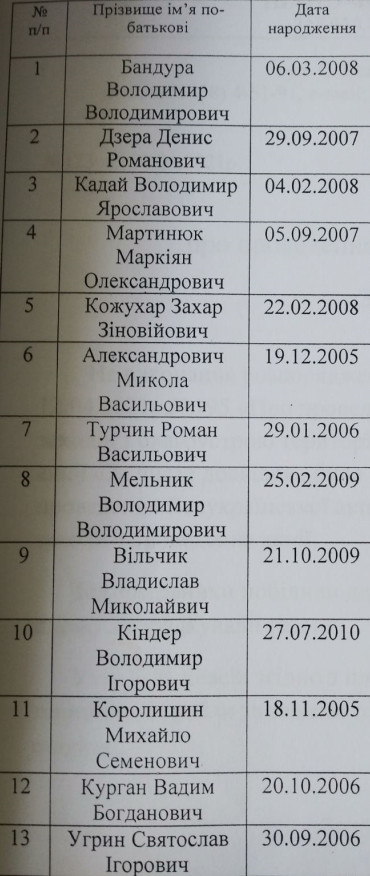 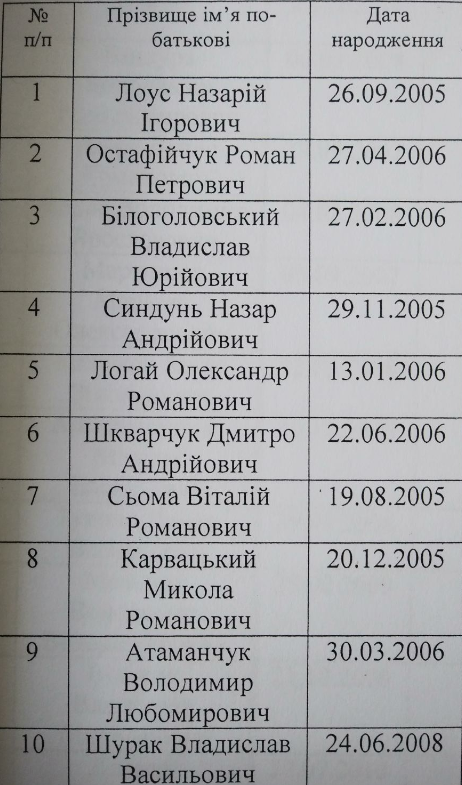 Виховна робота у 2020-2021 н .р.Протягом навчального року проведено багато превентивних заходів, здійснювався контроль відвідування занять учнями, був організований батьківський всеобуч з участю працівників ювенальної поліції, лікарів. Проведено тиждень «День Здоров’я» з походом в ліс (флешмоби, руханки, спортивні естафети).У школі проведені профілактичні заходи, заходи безпеки з метою боротьби з короно вірусом: тематичні виховні години, інструктажі, онлайн – бесіди, онлайн – інформаційні години.Учні школи взяли участь у Всеукраїнському проєкті «Заради здорових і радісних школярів», за підсумками увійшли в «десятку» кращих шкіл (керівник проєкту вчитель  Адамів М.С.).Плідно працювала соціально-психологічна служба, яка надавала допомогу, підтримку у боротьбі з вірусною інфекцією, стресами, надавала консультації з питань адаптації учнів 1-5 класів.Психолог Дяків С.М., соціальний педагог Чорній М.В. провели багато заходів щодо попередження булінгу в школі, сім’ї, довели інформацію на батьківських зборах, розміщували матеріали на сайті  школи, в онлайн-групах.Проводилася методична, практична  робота щодо створення виховних систем класу та їх реалізація, посилення ролі класного керівника. Кожен класний керівник презентував роботу з класом, провів показові заходи, окрім  6-Б (Чорній М.В).Виховна робота в школі була спрямована на виховання в учнів загальнолюдських цінностей, формування превентивного, здоров’язбережувального середовища на основі практичного впровадження  виховної системи навчального закладу у співпраці школи, сім’ї, громадськості.На засіданнях методоб’єднання класних керівників, на педрадах розглядалися питання організації виховного процесу, згідно з сучасними вимогами, використання інноваційних виховних технологій, активних та інтерактивних форм і методів виховання.Разом з класними керівниками, вчителями-предметниками, соціально-психологічною службою створили прогностичну модель особистості випускника. Це нащадок славного козацького роду, спадкоємець народних звичаїв і традицій, у нього сформовані компетентності сучасного громадянина України.Педколектив працював над такими основними напрямками:створення безпечного середовища для навчання школярів;превентивне виховання;індивідуальна робота з учнями;підвищення ролі класного керівника у реалізації виховної системи класу;патріотичне виховання.Варто зауважити, що робота (співпраця) з батьками сьогодні має бути на 1 місці. Вони – активні учасники освітнього процесу! Роботу з класом варто висвітлювати у засобах масової інформації.Робота учнівського самоврядування була спрямована на впровадження активних форм і методів: проведені квести з учнями 6, 7 класів, козацькі перегони з учнями 2-5 класів, онлайн-вікторини, онлайн-ігри, організовано виготовлення іграшок, виставки творчих учнівських робіт, здійснювалися волонтерська діяльність, де брали активну участь учні 1-10 класів. Потрібно зауважити: необхідно проводити демократичні заходи щодо виборів лідерів класу і школи, організовувати наставництво старших школярів над молодшими.Патріотичні заходи проводилися протягом навчального року: тематичні виховні години, уроки-реквієми до: Дня пам’яті жертв Голодомору, до Дня пам’яті жертв політичних репресій, тематичні уроки історії (Мазур І.М., Матіїв Р.В.), літературно-музичні виступи (Піцун Л.В.),військово-спортивна гра «Сокіл» («Джура») разом з учасниками  бойових дій на Сході (Піцун Л.В., Адамів М.С., Федунь О.І.).  Підводячи підсумки виховної роботи, у 2020-2021 навчальному році потріно:Педколективу школи спрямувати роботу на реалізацію інноваційних форм діяльності з питань створення безпечного середовища для успішного навчання школярів.Класним керівникам 1-11 класів працювати  над удосконаленням виховних систем класу, реалізацією, залучати учнів до активних форм діяльності.           2.1    Спільно з соціально-психологічною службою здійснювати індивідуальну роботу з        учнями, які потребують педагогічної підтримки.Соціальному педагогу Чорній М.В., психологу Дяків С.М. впроваджувати ефективні форми і методи роботи з питань вивчення характеру та поведінки особистості школяра, адаптації учнів 1-5 класів.Заступнику директора Піцун Л.В., педагогу-організатору Товстій О.М. залучити учнівське самоврядування до проєктної, творчої, інформаційної діяльності, громадських заходів.Заступнику директора з виховної роботи Піцун Л.В., вчителю предмету «Захист України» Матіїву Р.В. залучити учнівську молодь до військово-спортивних заходів: змагань, естафет, ігор, з метою патріотичного виховання молоді.Робота психологічної служби у 2020-2021 н. р.Психологічна служба Бурштинської ЗОШ І-ІІІ ступенів №3 у своїй діяльності керується Конституцією України, Законами України «Про освіту», «Про загальну середню освіту», «Про запобігання та протидію домашньому насильству», «Про соціальну роботу з сім’ями, дітьми та молоддю», «Про охорону дитинства», «Про забезпечення рівних прав та можливостей жінок і чоловіків», «Про соціальні послуги», «Положенням про психологічну службу в системі освіти України»/Наказ МОН України від 22 травня №509, Етичним кодексом практичного психолога та соціального педагога, Конвенцією ООН про права дитини.Психологічна служба   представлена роботою соціального педагога та практичного психолога, які протягом  2020 – 2021 н. р.  працювали над забезпеченням конструктивного проходження процесу соціалізації  та адаптації учнів, профілактиці негативних явищ, а також розвитку повноцінної особистості учня та відповідального громадянина.Робота соціального педагога здійснювалася за наступними напрямками:діагностичний;профілактичний;консультативний;просвітній;зв`язки з громадськістю.Діагностичний напрямок1. Проведення соціальної паспортизації класів2. Підготовка банку даних3. Виявлення серед учнів школи, дітей, які перебувають під опікою, дітей з соціально незахищених сімей та сімей, які перебувають у соціально- небезпечному стані.4. Обстеження матеріально-побутових умов проживання  учнів певної категорії.5. Спостереження та проведення методики оцінки соціальної адаптованості учнів «Соціометрія», «Ставлення учнів до школи та класу»6. Вивчення схильностей учнів до шкідливих звичок (анкетування)7. Анкетування учнів 9, 11-х класів з питань професійного самовизначення.8. Анкетування на виявлення комп’ютерної та інтернет-залежності 9. Виявлення знань з проблем ВІЛ/СНІДу та наркоманії.Профілактичний напрямокПідготовка та проведення профілактичних бесід, тренінгів: « Комп’ютерна залежність наша і наших дітей »«Творимо світ безпечний для дитини»«Проблема жорстокості й насильства в Україні». «Булінг у школі. Профілактика і допомога».«Ми та конфлікти»«Булінг та кібербулінг – реальна проблема сьогодення»«Змінюючи себе ми змінюємо відношення до себе» «Хто я? Світ професій»«Батьки в нашому житті»Консультативний напрямокВажливою складовою роботи соціального педагога є консультування. Основне завдання консультування—допомага учням подивитись на свої проблеми збоку, побачити альтернативні шляхи виходу з проблемної ситуації. Перелік індивідуальних та групових консультацій із здобувачами освіти, батьками, вчителями:Адаптація до школиПрофілактика правопорушень серед учнів; Пропуски занять без поважних причин;Соціальний та педагогічний супровід учня, що знаходиться у складних життєвих обставинах;Вирішення конфліктів з вчителями, учнями;Подолання конфліктів в сім’ї-     Безкоштовне харчування дітей пільгової категоріїПросвітницький напрямокПротягом року здійснювалась просвітницька діяльність:роз’яснення прав і обов’язків дітей та дорослих;інформування про сутність жорстокого поводження й насильства та про порядок звернення в установи, організації у випадку потрапляння в такі ситуації;просвіта щодо впливу на організм алкоголю, тютюну та наркотиків;активізація соціального і професійного самовизначення з використанням відеоматеріалів, профорієнтаційних ігор, диспутів;попередження феномену професійного вигорання;формування навичок виявлення ознак перебування дитини в складних життєвих обставинах та відповідного реагування;За рік була виконана робота практичного психолога, яка здійснювалося за рахунок наступних видів діяльності:просвітницькоїпрофілактичноїдіагностичноїконсультативноїкорекційно-відновлювальної та розвиваючоїорганізаційно-методичної.Профілактика і  просвітаПсихологічна просвіта та профілактика передбачала проведення роботи з педагогічним колективом, батьками та учнями.- З педагогічним колективом: тематичні консультації, заняття з елементами тренінгів, виступи на педагогічних нарадах та педрадах  «Про хід адаптації учнів 1-х, 5-х, 10-о кл.» , « Обернути проблеми на ресурси», «Педагогічний етикет та мораль», «Етика педагога та обов’язок захисту прав дітей, попередження випадків жорстокого поводження в учнівському середовищі», пам’ятки та інформаційні кутки.- З батьками: батьківські збори «ЩО заважає та що допомагає дітям вчитися», «Насилля як вид неправильного виховання », « У сім ї  появився першокласник», «Творимо світ безпечний для дитини», «Батьківська допомога у період підготовки до ЗНО», карантинні консультації, рекомендації,  поради.- З дітьми:  акція «16 днів проти насильства» ,  години спілкування «Мій улюблений світ без насилля», «Спілкуємось толерантно!» ,   «Булінг у школі. Профілактика і допомога»,  «Твої права й обов’язки, дитино» ,  «Конфлікт. Стилі поведінки під час конфлікту» ,  «Про кібербулінг. Причини та профілактика» ,  «Я та мій вибір» ,  «Біле і чорне душі моєї»  ,   «Мій  непростий  підлітковий вік» ,  «Молодь за здоровий спосіб життя» ,  «Я, ти, ми  та  наші особливості»  ,   «Здоровим бути модно» , флешмоб «Вирішую конфлікти та будую мир навколо себе», виставка творчих робіт   « Світ моєї душі» ,  заняття з елементами тренінгів  «Стреси та  надзвичайні ситуації. Їх вплив на наше життя і здоров я» , «Як знизити рівень тривожності у підлітків» ,  психодіагностичні заняття  «Ми такі різні. Ми такі подібні» ,  «Ми вибираємо. Нас вибирають» ,  «Я і моя майбутня професія» , тренінги з учнями  6-в, 8-а, 8-б, 8-в, 7-а, 5-а, 9- а, 9б, 10 кл. «Булінг у школі. Профілактика і допомога» ,  «Мистецтво жити поряд»,  «Слова ранять на все життя». З учнями 11 кл. проведено тренінг  «Обернемо проблеми на ресурси».Діагностика Визначення готовності першокласника до навчання в школі та вивчення рівня адаптації першокласника  до  школиВивчення емоційно-афективної сфери; емоційні порушення, агресії, акцентуації, насилля та суїцид – 5 – 10 кл.Вивчення рівня самооцінки, мотивації навчання, малюнкові методики сім`ї, класу – 1 кл.Вивчення пізнавальних процесів учнів 1-4- кл.Вивчення взаємовідносин у класі – 5-8 мі кл.Вивчення рівня адаптації п’ятикласника, соціометрія, проективна методика незакінчених речень, мотивація навчання,  самооцінка.Вивчення особистісних якостей, тест Філіпса- 5 кл.Профорієнтаційні дослідження – 9- і кл.Вивчення рівня адаптації учнів 10 го кл.  до навчання у старшій школіШкільний тест розумового розвитку; ціннісні орієнтації - 10-11 кл. КорекціяКорекційно-розвивальна робота реалізується у формі індивідуальних, групових вправ, занять, ігор, тренінгів для дітей, що мають спільні та особистісні проблеми, з метою розвитку індивідуальних рис особистості, комунікативних навичок, мисленневих   операцій тощо.Заняття на розвиток пам’яті, уваги, мислення з учнями 1-го кл. в період адаптації.  Корекційно-розвивальні заняття за програмою «Я - учень».Заняття з учнями, які мають низький рівень адаптованості за програмою «Я – успішний школяр» – 5 кл.Години спілкування з психологом «Чорне та біле душі нашої», «Молодь за здоровий спосіб життя, «Якщо бути, то щасливим!», «ВІЛ-СНІД. Знати, щоб жити», «Стреси. Надзвичайні ситуації. Їх вплив на наше життя і здоров’я», «Ким бути? Яким бути?», «Творимо світ безпечний для дитини»Тренінгові заняття «Твої права й обов’язки, дитино!», «Здоровим бути модно», «Спілкуємось толерантно!», « Я серед людей».Консультування Психологічне консультування містить у собі:Вироблення й точне формулювання психолого-педагогічних рекомендацій, що випливають із результатів проведеного індивідуального чи групового психодіагностичного обстеження (частіше це проективні методи дослідження).Тематика звернень до психолога.З боку батьків:- поведінка;- адаптація першокласника;- небажання дитини вчитися;- шкідливі звички;-комп’ютерна залежність;-відсутність мотивації навчання;-професійний вибір дитини;- конфліктне спілкування з підлітком.З боку педагогів:- адаптація 1-их, 5-их кл.;- особисте життя;- поведінка, мотивація до навчання;-стресові ситуації;-міжособистісні конфлікти;- професійне самовизначення учнів;- результати психодіагностичних досліджень.З боку дітей:- буденні справи, домашні негаразди;- вибір професії;- звернення за результатами психодіагностичного дослідження;- взаємовідносини «вчитель – учень, улюбленець чи зневажений»;- особисті проблеми;-відсутність мотивації навчання;-конфлікти, сварки з однокласниками;-компютерна залежність;-розчарування, відчай;-низька успішність; -незадовільна поведінка;- бажання позбутися шкідливих звичок. Організаційно-методична діяльністьПостійне вивчення відповідної психологічної літератури;Складання річного плану, звітів за рік (статистичний, аналітичний), аналітичних довідок за результатами психодіагностичних досліджень;Підготовка до психолого-педагогічних семінарів, різноманітних виступів, групових консультацій, лекцій;Підготовка до батьківських зборів;Розробка заходів,  методичних рекомендацій за результатами психодіагностичних  досліджень для вчителів, батьків, учнів;Участь у МО, семінарах, вебінарах,  нарадах з питань розвитку практичної психологічної служби в освіті ( фахове спілкування, обмін досвідом).Постійне оновлення психологічного вісника.Випуски методичних та інформаційних бюлетенів:«Вплив наркотичних речовин на організм людини»;            «Торгівля людьми»;«Класифікація професій»;«Гіперактивна дитина, яка вона?»;«СНІД – проблема кожної людини»;«Ми за здоровий спосіб життя»«Голос дитини»;«Стоп   Булінг»« Мій улюблений світ без насилля»« Права та обов’язки учнів»«Безпечна поведінка в ІНТЕРНЕТІ»«Поради     випускникам»«Формуємо здоровий спосіб життя»« Про дистанційне навчання: недоліки і переваги»«Навчання в умовах пандемії»«Скласти іспит – це  просто».Медичне обслуговування, моніторинг стану здоров’я учнів та формування здорового способу життя Медичне обслуговування учнів та працівників школи організовано відповідно до нормативно-правової бази. Вчителі щорічно проходять поглиблений медичний огляд. Працівники їдальні проходять медичні огляди два рази на рік. Проходження медичного огляду фіксується в санітарних книжках установленого зразка, які реєструються і зберігаються у медичної сестри школи. Медичне обслуговування учнів здійснювали висококваліфікована медична сестра Лазорко М. В. та лікарі центральної міської лікарні.Протягом 2020/2021 навчального року для потреб медичного кабінету було закуплено самих необхідних для першої медичної допомоги ліків на суму 6000 грн. Щорічно учні 2-11-х класів школи проходять поглиблений профілактичний медичний огляд. Цей огляд забезпечують лікарі центральної міської лікарні.Порушень у проходженні медичних оглядів працівниками школи не виявлялося, його проходять вчасно. Щорічно діти також проходять медичне обстеження на базі Бурштинської центральної міської лікарні. За результатами медичного огляду на початку навчального року, відповідно до цих списків видається наказ по школі. З числа учнів формуються групи на уроках фізичного виховання згідно рекомендацій дільничних педіатрів в класних журналах вклеєний окремий «листок здоров`я», в якому вказані результати медичного обстеження і рекомендації щодо занять на уроках фізичної культури.Результати медичного огляду учнів доводяться до відома батьків та враховуються при проведенні уроків фізичної культури, трудового навчання, Захисту України. Спортивні заходи, що проводяться в школі, тільки з обов’язковою присутністю медичної сестри. Протягом навчального року проводилась змістовна санітарно-профілактична робота.При організації роботи з медичного обслуговування учнів у 2021/2022 навчальному році необхідно звернути більше уваги на:медичний контроль за проведенням уроків фізичної культури, особливо на дітей з вадами в здоров’ї;виділяти більше коштів на покращення матеріальної бази медичного кабінету та закупівлі ліків і медичних матеріалів.Організація харчування учнівВажливим аспектом збереження здоров'я учнів є створення умов для раціонального харчування дітей. Організація харчування учнів закладу регламентується законами України «Про освіту» (ст. 25), «Про загальну середню освіту» (ст.22), «Про охорону дитинства» (ст. 5), Постановою Кабінету Міністрів України від 22.11.2004 №1591 «Про затвердження норм харчування у навчальних та оздоровчих закладах», іншими нормативними документами. Згідно з вищезазначеними документами, учні 1-х класів та учні пільгових категорій забезпечуються одноразовим харчуванням за рахунок коштів з міського бюджету на суму 9 гривень.На початку навчального року сестрою медичною разом з кухарем було складено і затверджено в ДПСН перспективне меню, відповідно за яким розробляється щоденне меню. Робітники їдальні намагаються створити домашню затишну атмосферу під час своїх смачних сніданків та обідів. Завдяки режимному калорійному харчуванню діти набирають нових сил та здоров’я. Суворо виконуються всі необхідні умови санітарного контролю за термінами й умовами зберігання та реалізації продуктів, дотримується питний режим.Учні перебувають у їдальні в супроводі чергових учителів, учні 1-4 класів у супроводі  класних керівників та чергових вчителів. Здійснюється ретельний нагляд за санітарним станом приміщень їдальні, різноманітністю страв, дотриманням циклічного меню, виконують усі вимоги санітарно–епідеміологічної служби. Меню вивішено на видному місці в обідній залі, у ньому зазначено найменування страв, вихід продуктів, їх ціна. Випадків порушень термінів реалізації продуктів не було. Усе обладнання харчоблоку знаходиться в робочому стані. Санітарний режим на харчоблоці не порушується. Класні керівники систематично пояснюють батькам важливість гарячого харчування для збереження здоров’я дитини. Скарг на роботу їдальні та її працівників не поступало. На даний час харчоблок необхідними інвентарем забезпечений у  неповному обсязі. Стан харчоблоку задовільний. Роботу їдальні можна вважати задовільною.При організації харчування учнів у 2021/2022 навчальному році необхідно:посилити контроль за чергуванням учнів та вчителів у шкільній їдальні;вирішити питання придбання обладнання у їдальню;документацію НАССР для нашого закладу;призначити відповідального за впровадження системи НАССР у Бурштинській ЗОШ І-ІІІ ст. №3;запровадити систематичний контроль стосовно стану та якості харчування у шкільній їдальні;організувати роботу їдальні максимально прозорою для громадськості, забезпечити право батьків бути проінформованими чим і на скільки якісно харчуються їх діти у шкільній їдальні.Робота шкільної бібліотеки у 2020-2021  н. р.Сучасна шкільна бібліотека – інформаційний центр навчального закладу, мета якого забезпечити інформаційні потреби і запити читачів.Протягом 2020-2021  навчального року завідувач бібліотеки Лепеленко Г. В.  працюючи у тісній співдружності з вчителями, керуючись законами «Про освіту», «Про бібліотеку і бібліотечну справу», та іншими нормативними документами МОН України, річним планом роботи школи забезпечують єдність навчально-виховного процесу в класах, групі продовженого дня, ефективно використовуючи різноманітні організаційні форми діяльності учнів, їх відпочинку, допомагають кожній дитині розвинути свої здібності і нахили, зміцнити розумові і фізичні сили.Допомагають учителям, щоб їх вихованці отримували глибокі знання, вміли їх використовувати у своєму житті.Фонд шкільної бібліотеки за 2020-2021 н.р. становив – 25220 екземпляри:художня література – 14304 екз.;підручники – 10916 екз.Відвідування шкільної бібліотеки:читачів – 394 чол.; з них вчителів – 53 чол.Кількість відвідувачів – 1253 чол.:книговидача – 5953 екз.;Протягом навчального року в бібліотеці було удосконалено постійно діючі книжкові виставки, поновлено тематичні папки.Книжкові виставки:1. «Край мій рідний – Прикарпаття»2. «Мова і нація»3. «Думай, удосконалюй,  вирішуй»4. «Україна – вчора, сьогодні, завтра» 5. « Минуле й сучасне крізь призму болю й любові»6. «Людина і космос. Всесвіт і Земля»7. «Чарівний світ музики й мистецтва»8. «Твоя професія»Тематичні папки:1.  На допомогу вчителям у вивченні творчої спадщини В.Сухомлинського.2. На допомогу вчителям у вивченні творчої спадщини Т. Г. Шевченка, Лесі Українки, Івана Франка.3. Розквітайте же в гірляндах вогнів, мій Бурштин.4. Герої НаціїКнижкові виставки, тематичні поличкиКнижкова виставка - В. Сухомлинський - наша історія, наш сучасник, наше майбутнє. Тематична поличка з екологічного виховання “Наш дім - наша земля”Книжкова виставка “Майбутнє планети  в наших руках”Книжкова виставка “Будемо гідні слави Героїв” (УПА)Тематична поличка “Великі і малі таємниці тварин”Тематична поличка до 155-річчя Д. Січинського - укр. композитораТематична поличка “Подорож в країну прав”Книжкова вистався “Скорботна пам’ять поколінь” (до Дня пам’яті жертв голодомору)Тематична поличка “Всеукраїнська акція, 16 днів проти  насильства”Книжкова виставка “Митець українського ренесансу” (до Дня народження В. Сосюри)Тематична поличка “СНІД - подумай про майбутнє, обери життя”Книжкова виставка “Відвага, мужність, честь” (до Дня Збройних Сил України)Тематична поличка “Є права у кожного з нас” ( до Дня прав людини)Тематична поличка до 180-річчя від дня народження М. СтарицькогоТематична поличка “В. Чорновіл - невгамовний борець за свободу та незалежність України”Книжкова виставка “Новорічно-різдвяний калейдоскоп”Книжкова виставка “Степан Бандера - лицар української державності”Тематична поличка до 130-річчя від дня народження П. ТичиниТематична поличка “Соборна Україна: від ідей до сьогодення”Книжкова виставка “Крути… Мужність і біль України”Тематична поличка до 120-річчя від дня народження В. ПідмогильногоТематична поличка до дня народження Л. Мартовича (150 років)Книжкова виставка “Шануймо подвиг Героїв Майдану” (до Дня пам’яті  Героїв Небесної Сотні)Тематична поличка до дня народження В. Малика (100 років)Книжкова виставка “Світле безсмертя Лесі Українки”Книжкова виставка “Думи Кобзаря живуть вічно”Тематична поличка “Володимир Івасюк - життя як пісня”Книжкова виставка до дня народження Ліни Костенко “Жінка з легенд”Тематична поличка “Поетичне намисто Марійки Підгірянки”Книжкова виставка “Книга єднає Україну” (до Дня дитячого читання)Книжкова виставка “Мужність і біль Чорнобиля”Книжкова виставка “Веселі барви Великодня”Книжкова виставка “Не загасити пам’яті вогонь” (до Дня пам’яті та примирення)Тематична поличка до дня Матері “Славимо неньку свою”Тематична поличка “Чарівна краса вишиванки”Було проведено такі бібліотечні уроки:Вересневі зустрічі (екскурсії до бібліотеки 1-х класів, “Підручник - державне майно, бережи його”)“Україна - край лелечий” -7-А клас“Робота з довідковою літературою” (словники, довідники) 5-А клас“Трагедія України - Голодомор” 7-Б клас“Герой України - В. Чорновіл” 9-А клас“Звідки прийшла коляда, вертеп, щедрівка” ГПД“Книга - джерело знань” ГПД“Життєвий і творчий шлях Лесі Українки” 5-А клас“І гіркота пече полинна” (Чорнобиль)Огляди літератури, огляди книгОгляд літератури біля тематичної полички “Великі і малі таємниці тварин” (1-2 класи)Бесіди, голосні читання, години спілкування: 1. Бесіда “Зі спортом дружити - здоровим бути”2. Індивідуальні бесіди з учнями 2-х класів з метою залучення до читання3. “Наш дім - наша Земля” 7-8 класи4. “Листопадовий чин у серці народу” (ЗУНР)5. “Є права у кожного з нас” - до Дня прав дитини6. “Жити в світі, в якому є ВІЛ” 9-Б клас7. “Крути- символ героїзму українського юнацтва” урок-бесіда8. Година поезії “Вірші та пісні про війну”9. Голосні читання віршів про зимуПрава та обов’язки дітей - ГПД, рада бережливихБесіда “Славетний новеліст” (В. Стефаник)Тест-бесіда з питань профілактики наркоманії, 9-А класГолосні читання книги “Різдвяні історії”Конкурси,  цікавинки, вікторини, виставки: 1. Виставка дитячих малюнків  “Мій улюблений вид спорту” (3-7 класи)2. Виставка дитячих малюнків  “Осінній вернісаж”3. Виставка дитячих малюнків  “Твоє і моє довкілля”4. Вікторина “200 загадок про природу” ГПД, рада бережливих5. Екологічна гра “Що? Де? Коли?” 5 класи6. Цікавинки про природу “Най..най..най”7. Читання віршів “Буду я природі другом”8. Екологічна гра-зустріч з учнями 6-х класів на тему “Вода - це найбільші ліки на Землі”9. Вірші, загадки, оповідання про осінь, ГПД10. Виставка дитячих малюнків  “Стежками Лесі Українки”11. Поетичний онлайн-марафон “Золоті рядки Кобзаря”12. Виставка ілюстрацій Ігоря Костіна до дня вшанування учасників ліквідації наслідків аварії на Чорнобильській АЕС “Стежками Чорнобильського лиха”13. Виставка дитячих малюнків  “Великодня радість”При шкільній бібліотеці працювала “Книжкова лікарня”, де було відремонтовано близько 35 книг. На початку навчального року при бібліотеці було створено раду бережливих.  Голова ради бережливих Дейсак Ю.  її  помічниками є Куль К. (10 клас). Це дуже активні учні. Вони постійно допомагають у проведенні масових заходів, часто відвідували групу продовженого дня та проводили різноманітні заходи. Протягом навчального року бібліотекою було організовано ряд книжкових виставок, тематичних поличок до знаменних та пам’ятних дат, та проведено багато інших заходів.Охорона праці	Робота педагогічного колективу школи з охорони праці організована згідно із Законом України «Про охорону праці» та Положенням «Про організацію роботи з охорони праці учасників навчально-виховного процесу в установах і закладах освіти», затверджених наказом Міністерства освіти і науки України № 340 від 18.04.2006 року.Стан роботи з охорони праці, виробничої санітарії під час навчально-виховного процесу в школі знаходиться під щоденним контролем адміністрації школи.На початок 2020/2021 навчального року були оформлені всі необхідні акти-дозволи на проведення навчальних занять у кабінетах і шкільних приміщеннях підвищеної небезпеки, дозвіл  на експлуатацію харчоблоку, акт санітарно-технічного стану школи.Посадові обов’язки працівників, інструкції з техніки безпеки з блоком питань з охорони праці й безпеки життєдіяльності є в наявності. Інструкції складено згідно з Положенням про розробку інструкцій з охорони праці.У школі є необхідні журнали реєстрації всіх видів інструктажів із питань охорони праці працівників і учнів школи. Відпрацьована програма вступного інструктажу з охорони праці для працівників  школи.Організація роботи з охорони праці контролюється директором школи. Вона включає: постійний контроль за навчанням з охорони праці; перевірку знань педагогів відповідно до інструкції та листа МОН України «Про вивчення правил охорони праці працівниками освіти»; контроль за організацією й періодичним проведенням занять з охорони праці з усіма категоріями працівників школи та учнями; систематичний контроль за проведенням різного роду інструктажів; контроль за розробкою й правильним оформленням інструкцій із техніки безпеки; організацію роботи комісії для оформлення актів-дозволів на використання спортивних залів, майданчиків, майстерень і контроль за її діяльністю; контроль за виконанням наказів відповідно до Закону України «Про охорону праці».Відповідно до Законів України «Про охорону праці» та «Про колективні договори й угоди» між дирекцією школи й профспілковим комітетом підписаний Колективний договір, у якому визначені обов’язки сторін щодо організації безпечних і нешкідливих умов праці, а також умови реалізації працівниками школи своїх прав і соціальних гарантій на охорону праці.Питання охорони праці обговорювалися на засіданні педради, нарадах при директорові.Для зниження впливу шкідливих факторів на життя та здоров’я працівників, учнів школи в кабінетах фізики, інформатики, хімії, майстернях, спортзалі передбачено проведення інструктажів – вступного та перед початком лабораторних і практичних робіт.У цих кабінетах на видному місці є інструкції та пам’ятки з техніки безпеки й охорони праці. Питання безпеки життєдіяльності учнів під час канікул постійно обговорювалися на батьківських зборах, інструктивно-методичних нарадах.Успішним є поєднання роботи з охорони життя й здоров’я з проведенням занять із цивільної оборони та надзвичайних ситуацій, відпрацюванням елементів евакуації учнів зі школи. Розроблено інструктажі з техніки безпеки та охорони життя для учнів під час канікул і святкових днів. Класними керівниками проводяться бесіди з учнями з безпеки життєдіяльності. Постійно здійснюється контроль за роботою системи забезпечення нормального функціонування будівлі школи. Закуповуються необхідні миючи засоби для дотримання належного санітарно-гігієнічного стану школи.Управлінська та організаційна діяльність	Упродовж 2020/2021  навчального року адміністрацією школи опрацьовувались, вивчались та аналізувались питання з управлінської, організаційної, освітньої діяльності, а саме: управлінська діяльність адмістрації  школи та здійснення внутрішкільного контролю;організація освітнього процесу, рівень знань, умінь та навичок учнів, стан викладання предметів і курсів регіонального та шкільного компонентів базового навчального плану;організація освітнього процесу, дистанційного навчання  в умовах карантину для запобігання поширенню на території України вірусу COVID-19;організація системи методичної роботи та навчально-методичне забезпечення педагогічного процесу;стан роботи школи щодо реалізації  концепції національного  виховання;організація роботи  з охорони праці та попередження дитячого травматизму;охорона дитинства та робота з дітьми пільгового контингенту;кадрове забезпечення діяльності закладу освіти: атестація та проходження педагогічними працівниками курсів підвищення кваліфікації;Робота з направлення діяльності закладу в межі нормативно – правового поля була ключовою   протягом року, а саме: розроблено функціональні обов’язки директора, заступників директора, педагогічних працівників, класних керівників, завідуючих кабінетів, спеціалістів, обслуговуючого персоналу;розроблено та прийнято Правила внутрішнього трудового розпорядку закладу;розроблені та затверджені функціональні обов’язки працівників закладу з питань охорони праці;завершено створення номенклатури справ закладу освіти; проводилась цілеспрямована робота щодо вдосконалення діяльності всіх структур закладу згідно  з його Статутом;Колективний договір між адміністрацією школи та профспілковим комітетом відповідає сучасним нормативно-законодавчим документам.Цілеспрямовано проводилась робота щодо підвищення культури управління навчальним закладом,   а саме: зміцнення виробничої дисципліни;розвиток інформаційного забезпечення  та електронної комунікації всіх учасниками освітнього  процесу з допомогою інформаційних технологій та можливостей мережі інтернет.	За участю вищезазначених органів вирішувалися найбільш важливі питання діяльності закладу, залучення та використання поза-бюджетних коштів, розвиток матеріально–технічної бази, організація освітнього процесу. 	Школа не достатньо забезпечена комп’ютерами. Педагогічним працівникам  небхідно покращити навики роботи  з електронними носіями інформації, з гаджетами,  з інформаційними технологіями, які необхідно використовувати у роботі. Ці важливі педагогічні навики, стали невід’ємними складовими освітнього процесу.У наступному році слід направити зусилля на залучення позабюджетних коштів на придбання комп’ютерної техніки, мультимедійних комплектів, що значно підвищить рівень і якість управлінської та організаційної діяльності, а також посприяти  в організації навчання педагогічних працівників  в сфері інформаційних технологій та інформаційних комунікацій з учасниками освітнього процесу.Фінансово-господарська діяльністьПланово-господарська діяльність школи у 2020-2021 навчальному році була спрямована на створення належних санітарно-побутових умов навчання та виховання учнів, вдосконалення навчально-матеріальної бази школи, осучаснення інтер’єру шкільних приміщень. Достатньо уваги було приділено питанню економії енергоносіїв, раціональному використанню фінансових ресурсів. Основним джерелом фінансування школи був місцевий  бюджет -  оплата енергоносіїв, харчування учнів 1 класів та дітей пільгового контингенту, заробітна плата працівників школи.У 2020-2021 навчальному році здійснено ряд закупівель, а саме:1.Принтер кольоровий 5877,59 грн2.Принтер кольоровий 6046,00 грн3.Ламінатор 648,00 грн4.Вентиляційне обладнання для харчоблоку 247500,00 грн5.Мультимедійне обладнання (інтерактивна дошка, проектор) 28420,00 грн6.Холодильна шафа 30200,00 грн7.Сковорода електрична 29400,00 грн8.Комплект гастроємностей для марміту 12000,00 грн9.Велотренажер (2 шт) 10200,00 грн10.Бігова доріжка 5900,00 грн11.Комплект засобів для НУШ (3 шт) 36800,00 грн12.Ноутбук Dell (6 шт) 39990,00грнБезкоштовно передано для школи у 2020 році:1.Комплект обладнання для ресурсної кімнати 48000,00 грн2.Комплект шкільних меблів (стіл учнівський-15 шт., стілець учнівський – 30 шт., стіл і стілець учительський, дошка аудиторська) 33873,00 грн3.Шкільний автобус 1858800 грн4.Комплект у складі системний блок та монітор (4 шт) 72592,36 грн5.Комплект мультимедійного обладнання (проектор, інтерактивна дошка, ноутбук) 76690,92 грнПри організації планово-господарчої діяльності у 2020/2021 навчальному році направити зусилля на вирішення таких питань: продовжити роботу з економного та раціонального використання енергоносіїв, фінансових ресурсів;посилити роботу з урізноманітнення джерел позабюджетних надходжень;особливу увагу приділити ремонту коридорів школи;забезпечити комплектацію необхідними меблями та наочністю перші класи, які будуть працювати у 2021/2022 навчальному році за новими стандартами початкової освіти;продовжити роботу з заміни світильників, що вичерпали термін використання на енергозберігаючі;посилити роботу щодо забезпечення належного протипожежного стану закладу:провести вогнезахисну обробку дерев’яних елементів крівель (крокв і лат) будівель навчального закладувстановити автоматизовану пожежну сигналізацію в усіх приміщеннях школивстановити над евакуаційними виходами з приміщень світлові покажчики з написок «Вихід» білого кольору на зеленому фоні,  підключеними до джерела живлення  евакуаційного (аварійного) освітлення, або такими, що переключаються на нього автоматично у разі зникнення живлення на їх основних джерелах живлення.Встановити установку від прямих попадань блискавки та вторинних її проявівЗАВДАННЯ ШКОЛИ НА 2021/2022 НАВЧАЛЬНИЙ РІКСпрямувати зусилля на реалізацію таких навчально - методичних проблем:Формування конкурентоздатної особистості через удосконалення освітнього простору,  розвиток творчої взаємодії всіх учасників навчально-виховного процесуФормування конкурентоспроможної особистості школяра в умовах громадсько-активної школиКомпетентність вчителя – запорука навчання та виховання учнів на засадах козацької педагогіки та сучасних педагогічних технологій.З цією метою:Забезпечити якісну роботу методичної ради, методичних об’єднань та творчих груп школи.Сприяти впровадженню в практику роботи школи сучасних освітніх технологій, передового педагогічного досвіду вчителів школи, міста, області, держави.Проводити системний, цілеспрямований моніторинг усіх напрямків освітнього процесу школи.Підвищити особисту відповідальність кожного члена педагогічного колектива за якість та результативність роботи.Продовжити роботу з подальшої інформатизації освітнього процесу. Забезпечити якісне та своєчасне наповнення необхідною інформацією системи управління освітою (ІСУО).Забезпечити виконання плану проходження вчителями школи курсів підвищення кваліфікації на 2021/2022 навчальний рік.У відповідності з планом атестації педагогічних працівників на 2021/2022 навчальний рік провести атестацію вчителів у відповідності до Типового положення про атестацію педагогічних працівників, затвердженого  наказом МОН України від 06.10.2010 №930 зі змінами.Створити необхідні умови для активної роботи з обдарованими учнями  шляхом залучання їх до участі в інтелектуальних конкурсах, предметних олімпіадах різних рівнів, змаганнях, роботі МАН  тощо.Організувати й запровадити навчання з використанням дистанційних технологій.Продовжити роботу по формуванню в учнів навичок здорового способу життя. Створити умови для оздоровлення та відпочинку дітей пільгового контингенту в пришкільному оздоровчому таборі з денним перебуванням. Організувати роботу мовного табору школи.Забезпечити соціальний захист учнів та працівників школи.Підвищити ефективність роботи з попередження дитячого травматизму як під час навчально-виховного процесу так і поза межами школи.Забезпечити якісну підготовку випускників школи до складання зовнішнього незалежного оцінювання.Спрямовувати виховну роботу на формування в дітей та молоді любові до Батьківщини, громадянських  якостей.Популяризувати культурне розмаїття, історичну спадщину країни, рідного краю; формувати історичну пам’ять підростаючого покоління; забезпечити духовну єдність поколінь.Сприяти формуванню духовно-моральних взаємин між усіма учасниками освітнього процесу, толерантного ставлення до представників інших народів, культур і традицій, до однолітків, батьків, інших людей; вихованню пошани та любові до культурного спадку свого народу та мистецтва, культивуванню кращих рис української ментальності:працелюбності, свободи, справедливості, доброти, чесності, відповідального ставлення до природи.Активізувати застосування сучасних форм і методів правової та превентивної освіти, формуванню здорового способу життя, фізичного розвитку і культури, спрямованих на формування сталої відповідальної поведінки, імунітету до негативних впливів соціального оточення.Продовжити зміцнювати та вдосконалювати навчально-матеріальну базу школи, залучивши як бюджетні так і позабюджетні кошти (спонсорські пожертви, кошти від оренди вільних приміщень, надання додаткових освітніх послуг тощо).  1 кл. 1 кл.2 кл.2 кл.3 кл.3 кл.3 кл.4 кл.4 кл.1-4 кл.1-4 кл.1А1Б2А2Б3А3Б3В4А4БКласівУчнів31302630221925181892195 кл.5 кл.6 кл.6 кл.7 кл.7 кл.7 кл.8 кл.8 кл.9 кл.9 кл.9 кл.5-9 кл.5-9 кл.10 кл.11 кл.10-11 кл.10-11 кл.1-11 кл.1-11 кл.5А5Б6А6Б7А7Б7В8А8Б9А9Б9ВКл.Уч.1011Кл.Уч.Кл.Уч.27302021232526312020252412292192023923550